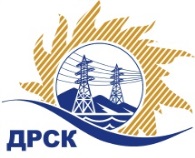 Акционерное Общество«Дальневосточная распределительная сетевая  компания»ПРОТОКОЛ № 615/УТПиР -РЗакупочной комиссии по рассмотрению заявок по открытому электронному запросу предложений на право заключения договора:«ПИР реконструкции ПС-35/6 кВ Соловьевская, филиал "АЭС"» закупка 1188 раздел 2.2.1.  ГКПЗ 2016Способ и предмет закупки, номер лота: Открытый электронный запрос предложений «ПИР реконструкции ПС-35/6 кВ Соловьевская, филиал "АЭС"» закупка 1188Планируемая стоимость закупки в соответствии с ГКПЗ:  3 000 000,00  руб. без НДС.ПРИСУТСТВОВАЛИ:   члены постоянно действующей Закупочной комиссии АО «ДРСК»  2-го уровня.ВОПРОСЫ, ВЫНОСИМЫЕ НА РАССМОТРЕНИЕ ЗАКУПОЧНОЙ КОМИССИИ: О  рассмотрении результатов оценки заявок Участников.Об отклонении заявок участников ООО "Востоктеплозащита", ООО "Промэнергосервис", ООО "НПО "Сибэлектрощит"О признании заявок соответствующими условиям Документации о закупке.О предварительной ранжировке заявок.О проведении переторжки.РЕШИЛИ:По вопросу № 1:Признать объем полученной информации достаточным для принятия решения.Утвердить цены, полученные на процедуре вскрытия конвертов с заявками участников открытого запроса предложений.По вопросу № 2Отклонить ООО "Промэнергосервис" (664048, Россия, Иркутская обл., г. Иркутск, ул. Баумана, д. 209, корп. 102)  от дальнейшего рассмотренияОтклонить ООО "Востоктеплозащита" (680015, Хабаровский край, г. Хабаровск ул. Вологодская, д. 24 а) от дальнейшего рассмотренияОтклонить ООО "НПО "Сибэлектрощит" (644089, г. Омск, пр. Мира д. 69) от дальнейшего рассмотренияПо вопросу № 3Признать заявки ООО "Альтернатива", ООО "Компания Новая Энергия", ООО "Северный Стандарт", ООО "ЭНЕРГОРЕГИОН", ООО "ЦЭСП", ООО "Северэнергопроект" соответствующими условиям Документации о закупке и принять их к дальнейшему рассмотрению.По вопросу № 4Утвердить предварительную ранжировку предложений Участников:По вопросу № 5Провести переторжку. Допустить к участию в переторжке предложения следующих участников: ООО "Альтернатива", ООО "Компания Новая Энергия", ООО "Северный Стандарт", ООО "ЭНЕРГОРЕГИОН", ООО "ЦЭСП", ООО "Северэнергопроект". Определить форму переторжки: заочная.Назначить переторжку на 27.07.2016 в 15:00 час. (благовещенского времени).Место проведения переторжки: ЭТП b2b-energoОтветственному секретарю Закупочной комиссии уведомить участников, приглашенных к участию в переторжке, о принятом комиссией решении.Исп. Игнатова Т.А.397-307ignatova-ta@drsk.ruг. Благовещенск ЕИС №31603786523 «25» июля 2016. №Наименование участника и его адресПредмет заявки на участие в запросе предложений1ООО "Альтернатива" (620030, г.Екатеринбург, ул. Артема 7/1-4)Заявка, подана 28.06.2016 в 13:14
Цена: 2 478 000,00 руб. (цена без НДС: 2 100 000,00 руб.)2ООО "Компания Новая Энергия" (630099, Россия, Новосибирская обл., г. Новосибирск, ул. Чаплыгина, д. 93)Заявка, подана 28.06.2016 в 12:10
Цена: 2 750 000,00 руб. (цена без НДС: 2 330 508,47 руб.)3ООО "Северный Стандарт" (Россия, 119180, г. Москва, 1-й Хвостов переулок, д. 11А)Заявка, подана 28.06.2016 в 14:41
Цена: 3 100 003,26 руб. (цена без НДС: 2 627 121,41 руб.)4ООО "Востоктеплозащита" (680015, Хабаровский край, г. Хабаровск ул. Вологодская, д. 24 а)Заявка  подана 27.06.2016 в 09:00
Цена: 3 186 000,00 руб. (цена без НДС: 2 700 000,00 руб.)5ООО "Промэнергосервис" (664048, Россия, Иркутская обл., г. Иркутск, ул. Баумана, д. 209, корп. 102)Заявка, подана 28.06.2016 в 11:07
Цена: 3 186 000,00 руб. (цена без НДС: 2 700 000,00 руб.)6ООО "ЭНЕРГОРЕГИОН" (690091, Россия, Приморский край, г. Владивосток, ул. Алеутская, д. 45 А)Заявка, подана 29.06.2016 в 02:56
Цена: 3 445 600,00 руб. (цена без НДС: 2 920 000,00 руб.)7ООО "ЦЭСП" (630111, Новосибирская область, г. Новосибирск, ул. Кропоткина, д. 271, этаж 8)Заявка, подана 28.06.2016 в 08:09
Цена: 3 448 346,33 руб. (цена без НДС: 2 922 327,40 руб.)8ООО "Северэнергопроект" (Россия, г. Вологда, ул.Комсомольская, д.3)Заявка, подана 24.06.2016 в 15:12
Цена: 3 451 267,60 руб. (цена без НДС: 2 924 803,05 руб.)9ООО "НПО "Сибэлектрощит" (644089, г. Омск, пр. Мира д. 69)Заявка, подана 23.06.2016 в 13:37
Цена: 3 540 000,00 руб. (цена без НДС: 3 000 000,00 руб.)Основания для отклоненияУчастник не подтвердил документально сделанную на ЭТП ставку, что не соответствует п. 2.6.1.4. Документации о закупкеОснования для отклоненияОтсутствует Справка о выполнении аналогичных по характеру и объему работ договоров, что не соответствует п 2.5.4.1. Документации о закупкеОтсутствуют сводный сметный расчет и локальные сметные расчеты, что не соответствует п. 7 Приложения 1 – Технического заданияНе предоставлены согласие (договор) и СРО субподрядчика, что не соответствует п. 6.1. Технического задания.Основания для отклоненияОтсутствуют локальные сметные расчеты, что не соответствует п. 7 Приложения 1 – Технического заданияМесто в предварительной ранжировкеНаименование участника и его адресЦена предложения на участие в закупке без НДС, руб.Балл по неценовой предпочтительности1 местоООО "Альтернатива" (620030, г.Екатеринбург, ул. Артема 7/1-4)2 100 000,003,02 местоООО "Компания Новая Энергия" (630099, Россия, Новосибирская обл., г. Новосибирск, ул. Чаплыгина, д. 93)2 330 508,473,03 местоООО "Северный Стандарт" (Россия, 119180, г. Москва, 1-й Хвостов переулок, д. 11А)2 627 121,413,04 местоООО "ЭНЕРГОРЕГИОН" (690091, Россия, Приморский край, г. Владивосток, ул. Алеутская, д. 45 А)2 920 000,00 3,05 местоООО "ЦЭСП" (630111, Новосибирская область, г. Новосибирск, ул. Кропоткина, д. 271, этаж 8)2 922 327,40 3,06 местоООО "Северэнергопроект" (Россия, г. Вологда, ул.Комсомольская, д.3)2 924 803,053,0Ответственный секретарь Закупочной комиссии):Елисеева М.Г.   «___»____________2016  г.